EVALUACIÓN Nº 3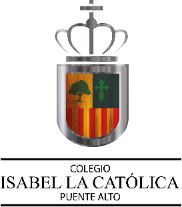 Inserción LaboralSegundos ciclosNombre: ………………………………. Curso………………………………Instrucciones: Lee atentamente las ´preguntas (1 punto cada una) y marca la alternativa correcta, recuerda que cuando finalices la prueba debes traspasar tus alternativas al cuadro de respuestas.CUADRO DE RESPUESTASSELECCIÓN MÚLTIPLEPodemos decir que un curriculum vitae es:Una herramienta para buscar trabajoUna forma clara de presentar los datos personalesUna forma de presentar tus habilidadesTodas son correctasLa intención de un curriculum vitae es:Ser seleccionado para una entrevista laboralParecer interesanteHacer alarde de sus capacidadesDar a conocer su vidaEn el texto se compara a un curriculum vitae con un:Una carta de vidaUn buen anuncioUna invitaciónB y C son correctas“Tu Curriculum Vitae es la primera oportunidad que tienes para hacer una buena impresión durante tu búsqueda de empleo. Un CV bien hecho aumentará considerablemente tus oportunidades de conseguir una entrevista de trabajo. Por lo tanto, merece la pena invertir tiempo ya que la importancia del Curriculum Vitae es vital. Probablemente, marcará la diferencia a la hora de conseguir el puesto que buscas. Es imprescindibleque realces tus habilidades, experiencia y valor para la empresa.Asegúrate que el CV sea conciso y que refleje la realidad. En términos generales, no debe de exceder de 2 páginas. Por lo tanto, asegúrate que esté escrito teniendo en mente el trabajo que estás solicitando. La importancia del Curriculum Vitae radica en venderte y demostrar que eres el mejor candidato para el puesto”Según el texto responde las siguientes preguntas: (4,5 y 6)Podríamos decir que un curriculum es:Un papel sin importancia.Una forma pasada de moda de buscar trabajo.Una oportunidad de causar una buena impresiónUna pérdida de tiempoSegún el texto, por qué vale la pena invertir tiempo en realizar un CV:Es una oportunidad real para conseguir trabajoAumenta las posibilidades de conseguir una entrevistaMarca la diferencia a la hora de conseguir un puesto de trabajoTodas son correctasAl momento de realizar un curriculum es importante que sea:RealConcisoExtensoA y B son correctosEs muy importante que tu curriculum contenga los siguientes datos personales:NombreDomicilioFecha de nacimientoTodas son correctasEn el caso de los antecedentes académicos es importante indicar:Centro AcadémicoProfesoresCompañeros de referenciaNotasSobre tu correo electrónico es importante señalar:Debe ser creativoDebe incluir seudónimosDebe ser sencillo y profesionalNo es importante incluirloSobre la extensión de nuestro curriculum vitae es correcto afirmar:Debe ser lo más extenso posibleAbarcar solo la extensión necesaria para la información importanteNo pasar de una hojaLo más corto posibleSegún el texto por qué debemos evitar utilizar el titulo de “Curriculum vitae”Es muy comúnNo lograra destacarNo te da personalidadA y B son correctasPodemos considerar errores al momento de hacer un curriculum a los siguientes puntos:Extensión exageradaLenguaje difícil de leerMuy modestoTodas las anterioresAl momento de enviar tu curriculum debes cerciorarte de que:Tu número de contacto sea correctoTu correo electrónico este bien escritoSea muy extensoA y B son correctasEn relación a tus logros, es importante que tu curriculum:No ser muy modesto, no temer en mostrar tus logrosDestacar al máximo de tus logrosNo poner tus logros para no parecer arroganteDestacar y exagerar tus logros 15.Son tipos de curriculum:MixtoCronológico inversoCronológico FuncionalA, B y C son correctas123456789101112131415Unidad 2:	Accediendo al mercado laboralObjetivo: Conocer procedimientos, técnicas e instrumentosutilizados habitualmente al momento de postular a un trabajo.2º APedro Loyola profesorciencialoyola@gmail.com2ºB -2ºFEmilia Pehuén Profesora.emiliapehuen@gmail.com2ºCEsteban Ormazábal profesoresteban.ormazabalflores@gmail.com2ºD- 2ºEGisella Manascero gisella.manascero@colegiofernandodearagon.cl